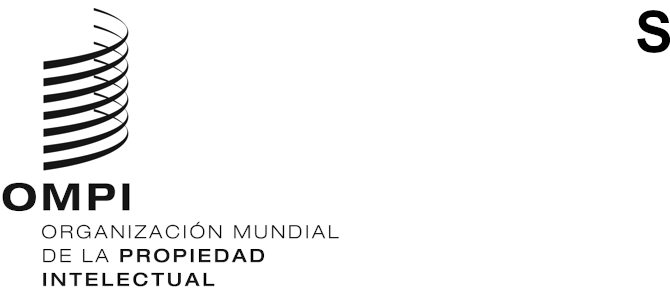 CWS/8/16ORIGINAL: Inglésfecha: 19 de octubre de 2020Comité de Normas Técnicas de la OMPI (CWS)Octava sesiónGinebra, 30 de noviembre a 4 de diciembre de 2020INFORME DEL EQUIPO TÉCNICO DE NORMALIZACIÓN DE LOS NOMBRESpreparado por los responsables del Equipo Técnico de Normalización de los NombresANTECEDENTESEn su séptima sesión, celebrada en julio de 2019, el Comité de Normas Técnicas de la OMPI (CWS) tomó nota de los avances realizados por el Equipo Técnico de Normalización de los Nombres (en adelante, “el Equipo Técnico”). En particular, en mayo de 2019 se celebró un taller sobre cuestiones relativas a la normalización de los nombres y se presentaron los resultados al CWS. También se presentaron los resultados de la encuesta sobre el uso por las Oficinas de propiedad intelectual (PI) de identificadores de solicitantes y se aprobó su publicación. El CWS pidió que el Equipo Técnico prosiga su labor, en particular el establecimiento de un foro para que las Oficinas de PI compartan estrategias de alto nivel para la depuración de datos sobre nombres, la creación de materiales para dar a conocer las cuestiones relativas a la calidad de los datos y la elaboración de directrices para las Oficinas de PI y los solicitantes sobre las prácticas relativas a los datos. La Oficina Surcoreana de Propiedad Intelectual y la Oficina Internacional son las corresponsables del Equipo Técnico. (Véanse los párrafos 73 a 89 del documento CWS/7/29).INFORME SOBRE LAS ACTIVIDADESLa Oficina Internacional publicó los resultados de la encuesta sobre el uso por las Oficinas PI de identificadores de solicitantes en el sitio web de la OMPI, conforme a lo solicitado. También creó un foro en la wiki del Equipo Técnico para que las Oficinas siguieran debatiendo las cuestiones relativas a la calidad de los datos.El Equipo Técnico celebró dos reuniones por Internet para examinar las cuestiones relativas a la calidad de los datos y elaborar un plan de trabajo para el próximo año. Tanto en el taller como en el seno del Equipo Técnico se tomó nota de la importancia fundamental de contar con datos de alta calidad sobre los solicitantes de modo que los analistas de datos puedan emplear eficazmente las técnicas de normalización de nombres, tanto en el sector público como en el privado. Recientemente, varias Oficinas de PI han iniciado proyectos destinados a mejorar la calidad de los datos de los solicitantes.Se pidió a los miembros del Equipo Técnico que proporcionaran ejemplos de sus propias prácticas sobre las medidas que están adoptando actualmente o que prevén adoptar en el futuro al objeto de mantener o mejorar la calidad de los datos de los solicitantes. El Equipo Técnico ha comenzado a recopilar esos ejemplos para su análisis y espera que esa información pueda servir de base para formular recomendaciones sobre la calidad de los datos en apoyo de técnicas de normalización de nombres más eficaces. El Equipo Técnico tiene previsto presentar una propuesta de recomendaciones en la próxima sesión del CWS.5.	Se invita al CWS a:a)	tomar nota del contenido del presente documento; yb)	 pedir al Equipo Técnico que prepare propuestas de recomendaciones sobre la calidad de los datos de los solicitantes para apoyar la normalización de los nombres y las presente en la próxima sesión del CWS, conforme a lo indicado en el párrafo 4 anterior.[Fin del documento]